Мнемотаблица  «Описание грача».У грача большой черный клюв. Тело птицы покрыто черными перьями. У грача есть два крыла, крупный хвост, две лапки. Питается грач червячками  и жучками.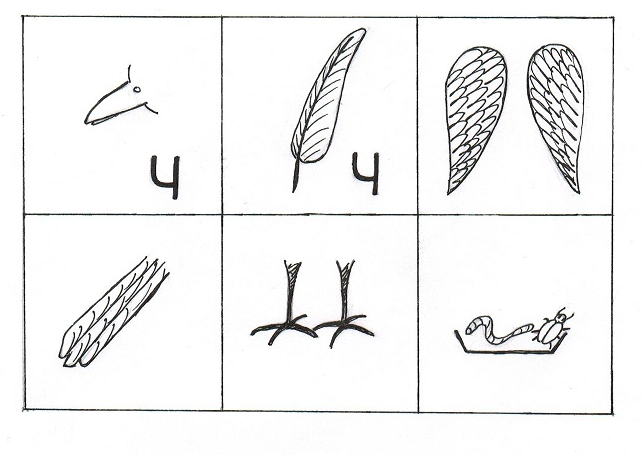 